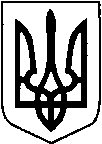 КИЇВСЬКА ОБЛАСТЬТЕТІЇВСЬКА МІСЬКА РАДАVІІІ СКЛИКАННЯ ВІСІМНАДЦЯТА      СЕСІЯДруге пленарне засідання     Р І Ш Е Н Н Я
23.03.2023 р.                                   №  858-18 –VIIІПро внесення змін до договору оренди  земельної ділянки, яка розташована на території Тетіївської міської ради шляхом укладення додаткової угоди         Керуючись ст. 12,93,124 Земельного кодексу України ст. 288 Податкового кодексу України,  ст. 26 Законом України «Про місцеве самоврядування в Україні», в інтересах Тетіївської міської  територіальної громади Тетіївська міська рада ВИРІШИЛА :1. Внести зміни до договору оренди земельної ділянки  від 17.05.2011 року з Товариством з обмеженою відповідальністю «Агрофірма – Надія», а саме:  -  у пункті  1  слова « земельну ділянку сільськогосподарського призначення (сіножаті), яка розташована на території Горошківської сільської ради за межами населеного пункту с. Горошків, для ведення товарного сільськогосподарського виробництва» змінити на « земельну ділянку сільськогосподарського призначення, для ведення товарного сільськогосподарського виробництва (рілля) яка розташована за межами с. Горошків»  -  пункт 2   « В оренду надається земельна ділянка сільськогосподарського призначення (сіножаті) площею 19,1582 га. Кадастровий номер: 3224682000050080027» змінити на «В оренду надається  земельна ділянка сільськогосподарського призначення, для ведення товарного сільськогосподарського виробництва (рілля) площею 19,1582 га. Кадастровий номер: 3224682000:05:008:0027»  - пункт 13 « Цільове призначення земельної ділянки: землі  сільськогосподарського призначення (сіножаті)» змінити на «Цільове призначення земельної ділянки: землі сільськогосподарського призначення, для ведення товарного сільськогосподарського виробництва (рілля)» - розділ «Об'єкт оренди»  пункт 4 « Нормативна грошова оцінка земельної ділянки станом на 01.01.2011 становить 181 179,00 грн» змінити на                     « Нормативна грошова оцінка земельної ділянки станом на 24.01.2023 становить 609 582,96 грн»- пункт 7 Договору викласти в редакції « 7. Орендна плата вноситься орендарем у грошовій формі. Розмір річної орендної плати визначається з розрахунку 12% від нормативної грошової оцінки земельної ділянки, із урахуванням щорічного коефіцієнта індексації, та становить 73 149,95 грн.»2.Контроль за виконанням даного рішення покласти на постійну депутатську комісію з питань регулювання земельних відносин, архітектури, будівництва та охорони навколишнього середовища (голова Крамар О.А.)Міський  голова                                         Богдан    БАЛАГУРА